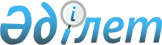 "Ақсу қаласының білім бөлімі" мемлекеттік мекемесімен көрсетілетін мемлекеттік қызмет көрсету регламенттерін бекіту туралы
					
			Күшін жойған
			
			
		
					Павлодар облысы Ақсу қалалық әкімдігінің 2013 жылғы 23 қаңтардағы N 69/1 қаулысы. Павлодар облысының Әділет департаментінде 2013 жылғы 11 ақпанда N 3413 болып тіркелді. Күші жойылды - Павлодар облысы Ақсу қалалық әкімдігінің 2013 жылғы 24 маусымдағы N 370/3 қаулысымен      Ескерту. Күші жойылды - Павлодар облысы Ақсу қалалық әкімдігінің 24.06.2013 N 370/3 қаулысымен.      РҚАО ескертпесі.

      Құжаттың мәтінінде түпнұсқаның пунктуациясы мен орфографиясы сақталған.

      Қазақстан Республикасының 2000 жылғы 27 қарашадағы "Әкімшілік рәсімдер туралы" Заңының 9-1-бабына, Қазақстан Республикасы Үкіметінің 2010 жылғы 20 шілдедегі "Жеке және заңды тұлғаларға көрсетілетін мемлекеттік қызметтердің тізілімін бекіту туралы" N 745 қаулысына сәйкес, қала әкімдігі ҚАУЛЫ ЕТЕДІ:



      1. Коса беріліп отырған "Ақсу қаласының білім бөлімі" мемлекеттік мекемесімен көрсетілетін қызмет көрсету регламенттері:



      1) "Балаларға қосымша білім беру бойынша қосымша білім беру ұйымдарына құжаттар қабылдау және оқуға қабылдау";



      2) "Аз қамтылған отбасы балаларының қала сыртындағы және мектеп жанындағы лагерьлерде демалуы үшін құжаттарды қабылдау".



      2. Осы қаулының орындалуын бақылау қала әкімінің әлеуметтік мәселелер жөніндегі орынбасарына жүктелсін.



      3. Осы қаулы алғаш рет ресми жарияланғаннан кейін он күнтізбелік күн өткен соң қолданысқа енгізіледі.      Қала әкімі                                 Б. Бақауов

Павлодар облысы Ақсу қаласы

әкімдігінің 2013 жылғы 23 

қаңтардағы N 69/1 қаулысымен

бекітілді          

"Балаларға қосымша білім беру бойынша қосымша білім беру

ұйымдарына құжаттар қабылдау және оқуға қабылдау"

мемлекеттік қызмет көрсету регламенті 

1. Жалпы ережелер

      1. "Балаларға қосымша білім беру бойынша қосымша білім беру ұйымдарына құжаттар қабылдау және оқуға қабылдау" мемлекеттік қызметті (бұдан әрі – мемлекеттік қызмет) осы регламенттің 1-қосымшасына негізінде жергілікті атқарушы орган анықтайтын мемлекеттік білім беру тапсырысы есебінен балаларға қосымша білім беретін білім беру оқу бағдарламаларын іске асыратын білім беру ұйымдары көрсетеді.



      2. Көрсетілетін мемлекеттік қызметтің нысаны: автоматтандырылмаған.



      3. Мемлекеттік қызмет көрсету Қазақстан Республикасы Үкіметінің 2012 жылғы 31 тамыздағы "Қазақстан Республикасының Білім және ғылым министрлігімен, білім және ғылым саласындағы жергілікті атқарушы органдармен көрсетілетін мемлекеттік қызмет көрсету стандарттарын бекіту туралы" N 1119 қаулысына сәйкес (бұдан әрі - стандарт) жүзеге асырылады.



      4. Көрсетілетін мемлекеттік қызмет нәтижелері мемлекеттік қызмет көрсетуден бас тарту туралы дәлелді жауап немесе балалардың қосымша білім беру ұйымы және балалардың заңды өкілдері арасында жасалған, стандарттың 2-қосымшасына сәйкес келісім-шарт негізінде шығарылған балалардың қосымша білім беру ұйымына қабылдау туралы бұйрық болып табылады.



      5. Аталған қызмет Қазақстан Республикасының 3-18 жастағы азаматтарына (бұдан әрі – мемлекеттік қызметті алушы) көрсетіледі. 

2. Мемлекеттік қызмет көрсету тәртібіне қойылатын талаптар

      6. Мемлекеттік қызмет жұмыс күндері демалыс және мереке күндерін қоспағанда, белгіленген кестеге сәйкес түскі үзіліспен 9.00- ден 18.00-ге дейін көрсетіледі.



      7. Мемлекеттік қызметті көрсету мерзімі:

      1) мемлекеттік қызметті алу үшін өтінішті қарастыру үш жұмыс күнін құрайды (балалардың музыкалық, көркемөнер, шығармашылық және спорт мектептері үшін он бес жұмыс күні);

      2) өтініш иесінің мемлекеттік қызметті көрсету орнында өтінішті берген күні қызметті алу үшін күту (тіркелу кезінде) уақытының барынша ұзақтығы – отыз минуттан артық емес;

      3) өтініш иесінің мемлекеттік қызметті көрсету орнында өтінішті берген күні қызмет көрсету уақытының барынша ұзақтығы – отыз минуттан артық емес.



      8. Мемлекеттік қызмет тегін көрсетіледі.



      9. Мемлекеттік қызмет көрсетуден бас тарту үшін негіздеме стандарттың 16-тармағында көрсетілген. 

3. Мемлекеттік қызмет көрсету үдерісіндегі

әрекеттер (өзара әрекеттер) тәртібінің сипаттамасы

      10. Мемлекеттік қызметті алу үшін білім беру ұйымына стандарттың 11-тармағында көрсетілген құжаттар ұсынылады және білім беру ұйымының іс жүргізушісіне тапсырылады.



      11. Мемлекеттік қызметті алу үшін барлық құжаттарды тапсыру кезінде тұтынушыға қызметтерді алу күні көрсетілген қолхатты берген жауапты тұлғаның аты-жөні, өтінішті қабылдау күні мен номері көрсетілген қажетті құжаттарды алу туралы қолхат беріледі.



      12. Мемлекеттік қызмет көрсету үрдісіне мынадай құрылымдық функционалдық бірліктер қатысады: (бірліктер):

      1) қосымша білім беру ұйымының жауапты адамы;

      2) қосымша білім беру ұйымының басшысы.



      13. Әрбір әкімшілік әрекеттің (рәсімнің) орындалу мерзімін көрсетумен әр бірліктер әкімшілік әрекетінің (рәсімінің) бірізділігі мен өзара әрекетінің мәтіндік кестелік сипаты осы регламенттің 2-қосымшасында көрсетілген.



      14. Мемлекеттік қызмет көрсету және бірліктер үрдісінде әкімшілік әрекетінің ой-түйіндік тәртібі арасындағы өзара байланысты көрсететін сызбасы осы регламенттің 3-қосымшасында көрсетілген. 

4. Мемлекеттік қызмет көрсететін

лауазымды тұлғалардың жауапкершілігі

      15. Мемлекеттік қызмет көрсететін лауазымды тұлғалар Қазақстан Республикасының заңнамасымен белгіленген тәртіпте мемлекеттік қызметтерді көрсету барысында қабылданатын шешімдерге және әрекеттерге (әрекетсіздікке) жауап береді.

"Балаларға қосымша білім беру 

бойынша қосымша білім беру  

ұйымдарына құжаттар қабылдау  

және оқуға қабылдау" мемлекеттік

қызмет көрсету регламентіне   

1-қосымша            

Ақсу қаласы балаларының қосымша білім беру ұйымдары

"Балаларға қосымша білім беру 

бойынша қосымша білім беру  

ұйымдарына құжаттар қабылдау  

және оқуға қабылдау" мемлекеттік

қызмет көрсету регламентіне   

2-қосымша            

Құрылымдық-функционалдық бірліктің әрекетін сипаттау

"Балаларға қосымша білім беру 

бойынша қосымша білім беру  

ұйымдарына құжаттар қабылдау  

және оқуға қабылдау" мемлекеттік

қызмет көрсету регламентіне   

3-қосымша           

1. Білім беру ұйымына өтініш білдіргенде

мемлекеттік қызметті ұсыну сызбасы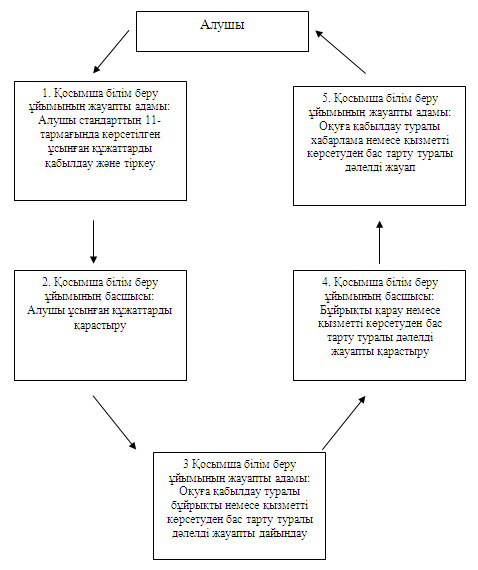 

Павлодар облысы Ақсу қаласы

әкімдігінің 2013 жылғы 23 

қаңтардағы N 69/1 қаулысымен

бекітілді          

"Аз қамтылған отбасы балаларының қала сыртындағы және

мектеп жанындағы лагерьлерде демалуы үшін құжаттарды

қабылдау" мемлекеттік қызмет көрсету регламенті 

1. Жалпы ережелер

      1. "Аз қамтылған отбасы балаларының қала сыртындағы және мектеп жанындағы лагерьлерде демалуы үшін құжаттарды қабылдау" мемлекеттік қызметті (бұдан әрі – мемлекеттік қызмет) осы регламенттің 1-қосымшасына сәйкес білім беру ұйымдары көрсетеді.



      2. Көрсетілетін мемлекеттік қызметтің нысаны: автоматтандырылмаған.



      3. Мемлекеттік қызмет көрсету Қазақстан Республикасы Үкіметінің 2012 жылғы 31 тамыздағы "Қазақстан Республикасының Білім және ғылым министрлігімен, білім және ғылым саласындағы жергілікті атқарушы органдармен көрсетілетін мемлекеттік қызмет көрсету стандарттарын бекіту туралы" N 1119 қаулысына сәйкес (бұдан әрі - стандарт) жүзеге асырылады.



      4. Көрсетілетін мемлекеттік қызмет нәтижелері мемлекеттік қызмет көрсетуден бас тарту туралы дәлелді жауап немесе стандарттың 2-қосымшасына сәйкес нысан бойынша қала сыртындағы және мектеп жанындағы лагерьлерге жолдама беру болып табылады.



      5. Мемлекеттік қызмет білім беру ұйымдарындағы күн көрісі төмен отбасылардан шыққан білім алушылар мен тәрбиеленушілерге (бұдан әрі – алушы) көрсетіледі. 

2. Мемлекеттік қызмет көрсету тәртібіне қойылатын талаптар

      6. Мемлекеттік қызмет алдын ала жазылусыз және қызметті жедел ресімдеусіз уәкілетті орган мен білім беру ұйымдарының бекітілген жұмыс кестесіне сәйкес жүргізіледі.



      7. Мемлекеттік қызметті көрсету мерзімі:

      1) мемлекеттік қызметті алу үшін өтініш берген күннен бастап күнтізбелік он күнді құрайды;

      2) өтініш иесінің мемлекеттік қызметті көрсету орнында өтінішті берген күні қызметті алғанға дейін күтетін (тіркелу кезінде) барынша шекті уақыт – отыз минуттан аспайды;

      3) өтініш иесінің мемлекеттік қызметті көрсету орнында өтінішті берген күні қызмет көрсететін барынша шекті уақыт – отыз минуттан аспайды.



      8. Мемлекеттік қызмет тегін көрсетіледі.



      9. Мемлекеттік қызмет көрсетуден бас тарту үшін негіздеме стандарттың 16-тармағында көрсетілген. 

3. Мемлекеттік қызмет көрсету үдерісіндегі

әрекеттер (өзара әрекеттер) тәртібінің сипаттамасы

      10. Тұтынушы мемлекеттік қызметті алу үшін стандарттың 11-тармағында көрсетілген құжаттарды білім беру ұйымына ұсынады.



      11. Мемлекеттік қызметті алу үшін барлық құжаттарды тапсыру кезінде мемлекеттік қызметті алушыға стандарттың 14-тармағында көрсетілген мәліметтермен қолхат беріледі.



      12. Мемлекеттік қызмет көрсету үрдісіне мынадай құрылымдық функционалдық бірліктер қатысады:

      1) білім беру ұйымының жауапты адамы;

      2) білім беру ұйымының басшысы.



      13. Әрбір әкімшілік әрекеттің (үрдістің) орындалу мерзімін көрсетумен әр бірліктер әкімшілік әрекетінің (үрдісінің) бірізділігі мен өзара әрекетінің мәтіндік кестелік сипаты осы Регламенттің 2-қосымшасында көрсетілген.



      14. Мемлекеттік қызмет көрсету және бірліктер үрдісінде әкімшілік әрекетінің ой-түйіндік тәртібі арасындағы өзара байланысты көрсететін сызба осы регламенттің 3-қосымшасында көрсетілген. 

4. Мемлекеттік қызмет көрсететін

лауазымды тұлғалардың жауапкершілігі

      15. Мемлекеттік қызмет көрсететін лауазымды тұлғалар Қазақстан Республикасының заңнамасымен белгіленген тәртіпте мемлекеттік қызметті көрсету барысында қабылданатын шешімдерге және әрекеттерге (әрекетсіздікке) жауап береді.

"Аз қамтылған отбасы балаларының  

қала сыртындағы және мектеп    

жанындағы лагерьлерде демалуы    

үшін құжаттарды қабылдау"       

мемлекеттік қызмет көрсету регламентіне

1-қосымша               

Мемлекеттік қызмет көрсететін мемлекеттік мекемелер

"Аз қамтылған отбасы балаларының  

қала сыртындағы және мектеп    

жанындағы лагерьлерде демалуы    

үшін құжаттарды қабылдау"       

мемлекеттік қызмет көрсету регламентіне

2-қосымша               

Құрылымдық функционалдық бірліктердің әрекеттерінің сипаттамасы

"Аз қамтылған отбасы балаларының  

қала сыртындағы және мектеп    

жанындағы лагерьлерде демалуы    

үшін құжаттарды қабылдау"       

мемлекеттік қызмет көрсету регламентіне

3-қосымша               

Білім беру ұйымына өтініш білдіргенде

мемлекеттік қызметті ұсыну сызбасы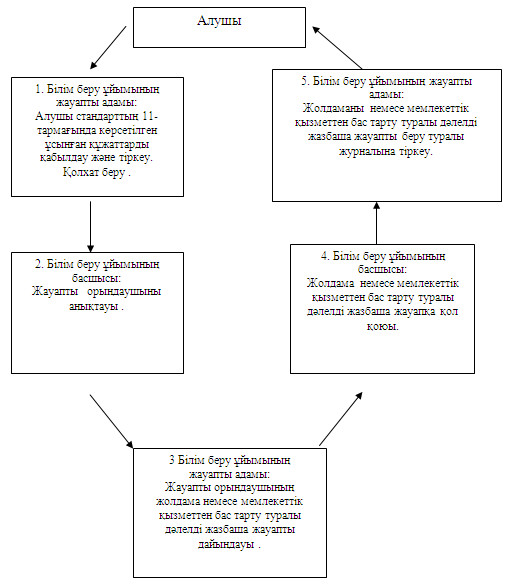 
					© 2012. Қазақстан Республикасы Әділет министрлігінің «Қазақстан Республикасының Заңнама және құқықтық ақпарат институты» ШЖҚ РМК
				р/с N
Ұйымның толық атауы
Мекенжайы
Байланыс телефоны
1
2
3
4
1.Ақсу қаласы әкімдігінің "Ақсу қаласының білім бөлімі" мемлекеттік мекемесі"Ақсу қаласының балалар өнер мектебі" МКҚКПавлодар облысы, 140100, Ақсу қаласы, Астана көшесі, 37(871837)

66511, 648272.Ақсу қаласы әкімдігінің "Ақсу қаласының білім бөлімі" мемлекеттік мекемесі"Ақсу қаласының балалар шығармашылық үйі" МКҚКПавлодар облысы, 140100, Ақсу қаласы, Астана көшесі, 37(871837)

62250, 653723.Ақсу қаласы әкімдігінің "Ақсу қаласының білім бөлімі" мемлекеттік мекемесі "Ақсу қаласының жас натуралистер станциясы" МКҚКПавлодар облысы, 140100, Ақсу қаласы, Чкалов көшесі, 35(871837)

65604Негізгі процесс әрекеті (жұмыс барысы, ағыны)
1Іс-әрекеттің N (жұмыс барысы, ағыны)12345Құрылымдық-функционалдық бірліктердің атауыҚосымша білім беру ұйымының жауапты адамыҚосымша білім беру ұйымының басшысы Қосымша білім беру ұйымының жауапты адамыҚосымша білім беру ұйымының басшысыҚосымша білім беру ұйымының жауапты адамы2Іс-әрекеттің (үдеріс, рәсім, операциялар) атауы және оларды сипаттауАлушы стандарттың 11-тармағында көрсетілген ұсынған құжаттарды қабылдау және тіркеуАлушы ұсынған құжаттарды қарастыруОқуға қабылдау туралы бұйрық немесе қызметті көрсетуден бас тарту туралы дәлелді жауапты дайындауБұйрықты немесе ұсынылған қызметті көрсетуден бас тарту туралы дәлелді жауапты қарастыруКіріс журналына тіркеу3Аяқтау нысаны (мәліметтер, құжат, ұйымдастыру-өкімдік шешім)Құжаттарды алу туралы қолхатБұйрық дайындауға немесе бас тарту туралы дәлелді жауапты дайындауға түскен құжаттарды ұсынуБұйрықтың, немесе бас тарту туралы дәлелді жауаптың жобасыБұйрыққа қол қоюОқуға қабылдау туралы хабарлама  немесе  қызметті көрсетуден бас тарту туралы дәлелді жауап4Орындау мерзімі30 минуттан аспайды1 жұмыс күні1 жұмыс күні1 жұмыс күні30 минуттан аспайды5Келесі іс-әрекеттің нөмірі2-баған3-баған4-баған5-бағанр/с N
Жалпы білім беру ұйымның толық атауы
Жалпы білім беру ұйымның орналасқан орны
Байланыс телефоны
1
2
3
4
1."Ақсу қаласының лицейі" ММПавлодар облысы, 140100, Ақсу қаласы, Әуезов көшесі, 56(871837)

645632."Ақсу қаласының N 1 қазақ орта мектебі" ММПавлодар облысы, 140100, Ақсу қаласы, Царев көшесі, 5(871837)

50655, 502863."Ақсу қаласының N 2 жалпы білім беру орта мектебі" ММПавлодар облысы, 140100, Ақсу қаласы, Ленин көшесі, 37(871837)

58839, 566654."Ақсу қаласының N 4 орта мектебі" ММПавлодар облысы, 140100, Ақсу қаласы, Астана көшесі, 25(871837)

648385."Ақсу қаласының N 7 орта мектебі" ММПавлодар облысы, 140100, Ақсу қаласы, Строителей көшесі, 14(871837)

50225, 502766."Ақсу қаласының N 8 орта мектебі" ММПавлодар облысы, 140100, Ақсу қаласы, Царев көшесі, 10(871837)

62290, 503367."Ақсу қаласы Ақсу кентінің Қ. Шүлембаев атындағы орта мектебі" ММПавлодар облысы, 140102, Ақсу қаласы, Ақсу кенті, Энергетиков көшесі, 2(871837)

304148."Ақсу қаласы Қалқаман ауылының  орта мектебі" ММПавлодар облысы, 140110, Ақсу қаласы, Қалқаман ауылы(871837)

783319."Ақсу қаласы Ақжол селолық округінің орта мектебі" ММПавлодар облысы, 140111, Ақсу қаласы, Ақжол ауылы(871837)

7155410."Ақсу қаласы Достық селолық округінің орта мектебі" ММПавлодар облысы, 140114, Ақсу қаласы, Достық ауылы(871837)

4149711."Ақсу қаласы Достық селолық округінің Парамоновка ауылының орта мектебі" ММПавлодар облысы, 140114, Ақсу қаласы, Парамоновка ауылы(871837)

4042012."Ақсу қаласы Пограничник селолық округінің орта мектебі" ММПавлодар облысы, 140115, Ақсу қаласы, Пограничник ауылы, Комсомол тар көшесі, 1(871837)

4173213."Ақсу қаласы Сарышығанақ селолық округінің орта мектебі" ММПавлодар облысы, 140115, Ақсу қаласы, Сарышығанақ ауылы(871837)

4020414."Ақсу қаласы Қызылжар селолық округінің орта мектебі" ММПавлодар облысы, 140113, Ақсу қаласы, Қызылжар ауылы(871837)

7068515."Ақсу қаласы Жолқұдық селолық округінің Қ. Қамзин атындағы орта мектебі" ММПавлодар облысы, 140108, Ақсу қаласы, Жолқұдық ауылы(871837)

7941916."Ақсу қаласы Алғабас ауылының М. Қабылбеков атындағы орта мектебі" ММПавлодар облысы, 140106, Ақсу қаласы, Алғабас ауылы(871837)

7963617."Ақсу қаласы Айнакөл селолық округінің орта мектебі" ММПавлодар облысы, 140105, Ақсу қаласы, Айнакөл ауылы(871837)

70290, 7029918."Ақсу қаласы Құркөл селолық округінің Дөнентаев атындағы орта мектебі" ММПавлодар облысы, 140112, Ақсу қаласы, Құркөл ауылы(871837)

4124119."Ақсу қаласы Мәмәйіт Омаров атындағы селолық округінің Жамбыл орта мектебі" ММПавлодар облысы, 140109, Ақсу қаласы, Мәмәйіт Омаров атындағы ауылы(871837)

41021, 4102020."Ақсу қаласы Евгеньевка селолық округінің Гагарин атындағы орта мектебі" ММПавлодар облысы, 140107, Ақсу қаласы, Евгеньевка ауылы(871837)

74366, 7440821."Ақсу қаласы Үштерек ауылының орта мектебі" ММПавлодар облысы, 140119, Ақсу қаласы, Үштерек ауылы(871837)

77341, 7740522."Ақсу қаласы Еңбек селолық округі орта мектебі" ММПавлодар облысы, 140116, Ақсу қаласы, Еңбек ауылы(871837)

73415, 7360223."Ақсу қаласы Евгеньевка селолық округі Сольветка ауылының негізгі мектебі" ММПавлодар облысы, 140118, Ақсу қаласы, Евгеньевка селолық округі, Сольветка ауылы(871837)

41907, 4190124."Ақсу қаласы Пограничник селолық округінің Спутник станциясының негізгі мектебі" ММПавлодар облысы, 140115, Ақсу қаласы, Пограничник селолық округі, Спутник станциясы(871837)

41948Негізгі процесс әрекеті (жұмыс барысы, ағыны)
1Іс-әрекеттің N (жұмыс барысы, ағыны)12345Құрылымдық-функционалдық бірліктердің атауыБілім беру ұйымының жауапты адамыБілім беру ұйымының басшысыБілім беру ұйымының жауапты адамыБілім беру ұйымының басшысыБілім беру ұйымының жауапты адамы2Іс-әрекеттің  (үдеріс, рәсім, операциялар) атауы және оларды сипаттауАлушы стандарттың 11-тармағында көрсетілген ұсынған құжаттарды қабылдау және тіркеуЖауапты орындаушыны анықтауыЖауапты орындаушының жолдама немесе мемлекеттік қызметтен бас тарту туралы дәлелді жазбаша жауапты дайындауыЖолдама немесе мемлекеттік қызметтен бас тарту туралы дәлелді жазбаша жауапқа қол қоюыЖолдаманы  немесе мемлекеттік қызметтен бас тарту туралы дәлелді жазбаша жауапты беру туралы журналына тіркеу3Аяқтау нысаны (мәліметтер, құжат, ұйымдастыру-өкімдік шешім)Қолхат беруБұйрық дайындауға немесе бас тарту туралы дәлелді жауапты дайындауға түскен құжаттарды ұсынуЖолдама немесе мемлекеттік қызметтен бас тарту туралы дәлелді жазбаша жауап жобасыЖолдамаға  немесе мемлекеттік қызметтен бас тарту туралы дәлелді жазбаша жауапқа қол қоюЖолдаманы немесе мемлекеттік қызметтен бас тарту туралы дәлелді жазбаша жауап беруі4Орындау мерзімі30 минуттан аспайды3 күнтізбелік күн5 күнтізбелік күн2 күнтізбелік күн30 минуттан аспайды5Келесі іс-әрекеттің нөмірі2-баған3-баған4-баған5-баған